34.1.2. Élelmiszer-pazarlás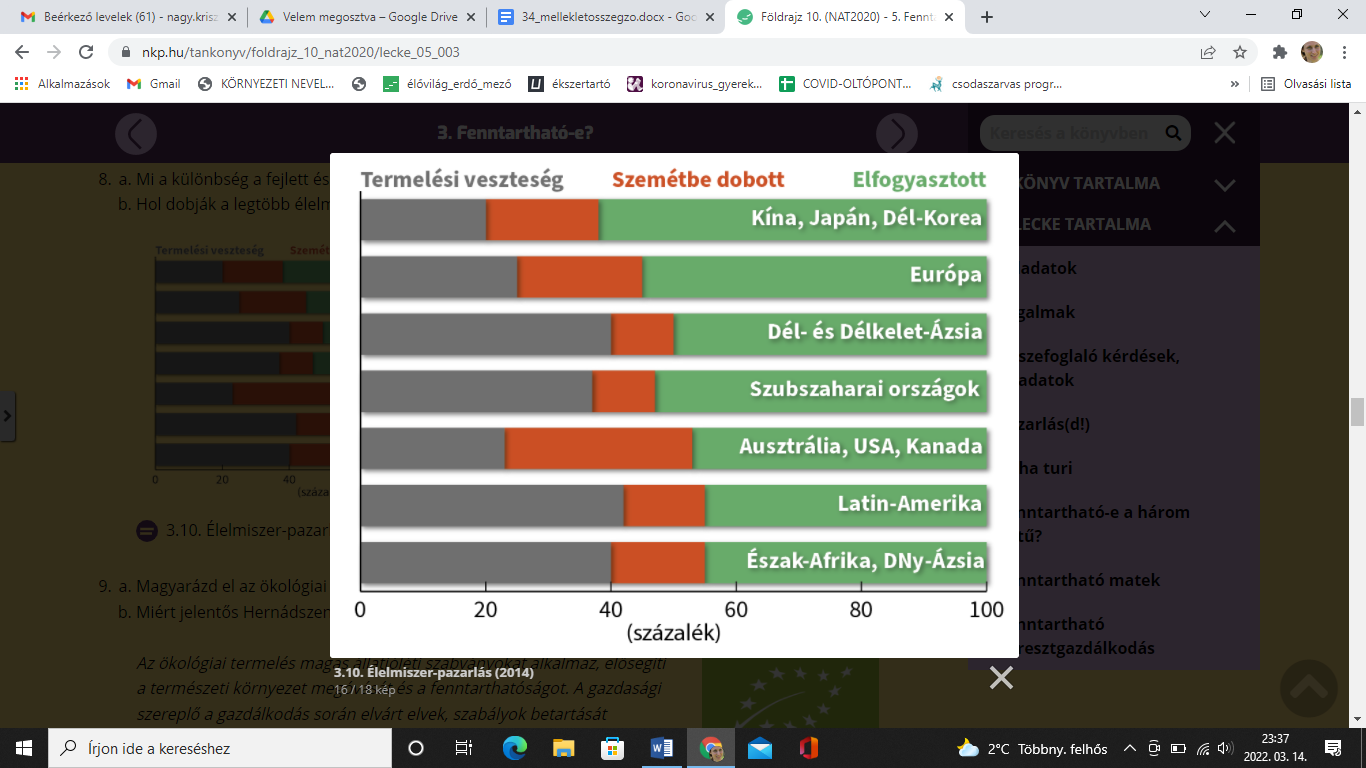 Forrás: https://www.nkp.hu/tankonyv/foldrajz_10_nat2020/lecke_05_003